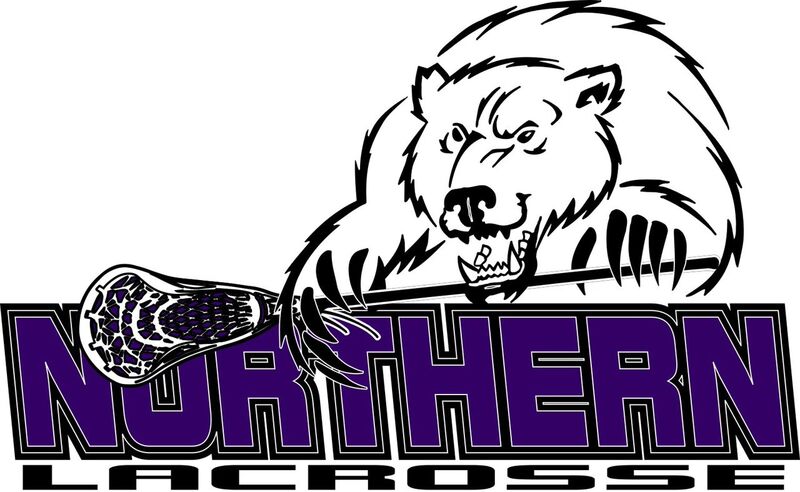 Polar Vortex ApplicationWhen: May 6, 2017Where: 589 Chestnut grove rd. Dillsburg, PA 17019 (Northern home field)Cost: $250.00 for each grade registered.Please complete the following:Team: ______________________________________________________________3rd and 4th grade____                  Number of players______Coaches__________________________________                                                           _           5th and 6th grade_____                Number of players______                    Coaches                                                                                                                                         	     	 7th and 8th grade_____                Number of players______Coaches                                                                                                                                          	Shirts are available for an extra $50.00 per team.	   			**Please remember all roasters and proof of grade level (report card) will now be required to be brought to the tournament in the event a player’s age is questioned during a game.If you have any questions please feel free to contact Adam Baker at 717-448-2842 or email Jessbaker03@yahoo.com  . Please mail this form and check to Adam Baker, 315 E Portland Street Mechanicsburg PA 17055.